St Augustine’s Catholic Primary and Nursery School A Voluntary AcademyEquality Policy Statement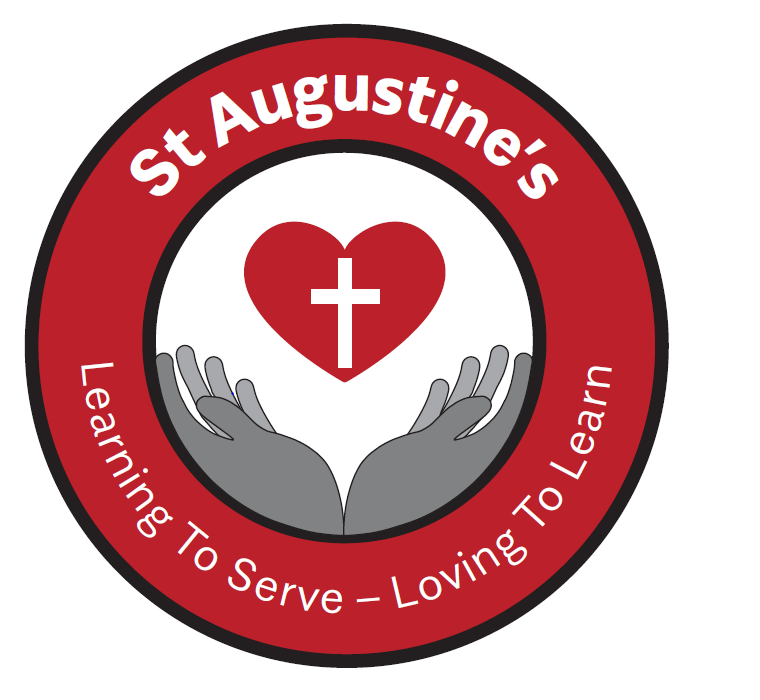 January 2022ContentsAims  
Legislation and Guidance

Guiding Principles

Addressing Prejudice Related Incidents

Roles and Responsibilities
Breaches

Monitor and ReviewLinks with other policies

Equality Objectives-Review 20-21
New Objectives 22-25ST AUGUSTINE’S PRIMARY SCHOOL EQUALITY POLICYEQUALITY STATEMENT1. AimsOur school aims to meet its obligations under the public sector equality duty by having due regard to the need to:Eliminate discrimination and other conduct that is prohibited by the Equality Act 2010Advance equality of opportunity between people who share a protected characteristic and people who do not share itFoster good relations across all characteristics – between people who share a protected characteristic and people who do not share it 2. Legislation and guidance This document meets the requirements under the following legislation: The Equality Act 2010, which introduced the public sector equality duty and protects people from discriminationThe Equality Act 2010 (Specific Duties) Regulations 2011, which require schools to publish information to demonstrate how they are complying with the public sector equality duty and to publish equality objectivesThis document is also based on Department for Education (DfE) guidance: The Equality Act 2010 and schools.  As a school we welcome our duties under the Equality Act 2010.  The general duties are to:eliminate discrimination,advance equality of opportunity foster good relations We understand the principal of the act and the work needed to ensure that those with protected characteristics are not discriminated against and are given equality of opportunity.  A protected characteristic under the act covers the groups listed below:age (for employees not for service provision),disabilityracesex (including issues of transgender)gender reassignmentmaternity and pregnancyreligion and belief, sexual orientationMarriage and Civil Partnership (for employees)In order to meet our general duties, listed above, the law requires us to carry out some specific duties to demonstrate how we meet the general duties.  These are to:Publish Equality Information – to demonstrate compliance with the general duty across its functions (We will not publish any information that can specifically identify any individual)Prepare and publish equality objectives which we will review on an annual basisConsult all our stakeholders in the development of our equality objectives and report on progress against our objectives on an annual basisIn order to do this effectively we will collect data related to the protected characteristics above and analyse this data to determine our focus for our equality objectives.  The data will be assessed across our core provisions as a school, but we will also analyse available data relating to the context of our local community, including hate crime data and demographic information. In relation to school provision we will pay particular attention to the following functions:AdmissionsAttendanceAttainmentExclusionsPrejudice related incidentsOur objectives will detail how we will ensure equality is applied to the services listed above however where we find evidence that other functions have a significant impact on any particular group we will include work in this area.We also recognise that our work on equality is central to the successful promotion of fundamental British values, especially in relation to the values of respect and tolerance and the rule of law. We will therefore ensure that our curriculum helps to prepare pupils for life in modern Britain and that we work proactively to address all forms of prejudice and discrimination, including derogatory and discriminatory language.We recognise that these duties reflect international human rights standards as expressed in the UN Convention on the Rights of the Child, the UN Convention on the Rights of People with Disabilities, and the Human Rights Act 1998.In fulfilling our legal obligations we will: Recognise and respect diversity Foster positive attitudes and relationships, and a shared sense of belongingObserve good equalities practice, including staff recruitment, retention and developmentAim to reduce and remove existing inequalities and barriersConsult and involve widelyStrive to ensure that society will benefit3. Guiding PrinciplesIn fulfilling the legal obligations referred to above we are guided by the following principles:At St Augustine’s we strive to:To love and serve God in all that we do, demonstrating the following Gospel Values:SERVE  LOVE  FORGIVENESS  COURAGE  JUSTICE  COMPASSION HOPEThis is applicable to all in the school community.Eliminating discriminationThe school is aware of its obligations under the Equality Act 2010 and complies with non-discrimination provisions. Where relevant, our policies include reference to the importance of avoiding discrimination and other prohibited conduct. Staff and governors are regularly reminded of their responsibilities under the Equality Act, for example during meetings. Where this has been discussed during a meeting it is recorded in the meeting minutes.New staff receive training on the Equality Act as part of their induction, and all staff receive refresher training every September. The school has a designated member of staff for monitoring equality issues, and an equality link governor. They regularly liaise regarding any issues and make senior leaders and governors aware of these as appropriate. Advancing equality of opportunityAs set out in the DfE guidance on the Equality Act, the school aims to advance equality of opportunity by:Removing or minimising disadvantages suffered by people which are connected to a particular characteristic they have (e.g. pupils with disabilities, or gay pupils who are being subjected to homophobic bullying)Taking steps to meet the particular needs of people who have a particular characteristic (e.g. enabling Muslim pupils to pray at prescribed times) Encouraging people who have a particular characteristic to participate fully in any activities (e.g. encouraging all pupils to be involved in the full range of school societies) In fulfilling this aspect of the duty, the school will:Publish attainment data each academic year showing how pupils with different characteristics are performingAnalyse the above data to determine strengths and areas for improvement, implement actions in response and publish this informationMake evidence available identifying improvements for specific groups (e.g. declines in incidents of homophobic or transphobic bullying) Publish further data about any issues associated with particular protected characteristics, identifying any issues which could affect our own pupils Fostering good relationsThe school aims to foster good relations between those who share a protected characteristic and those who do not share it by:Promoting tolerance, friendship and understanding of a range of religions and cultures through different aspects of our curriculum. This includes teaching in RE, citizenship and personal, social, health and economic (PSHE) education, but also activities in other curriculum areas. For example, as part of teaching and learning in English/reading, pupils will be introduced to literature from a range of culturesHolding assemblies dealing with relevant issues. Pupils will be encouraged to take a lead in such assemblies and we will also invite external speakers to contribute as well as our School Chaplain and Chaplaincy TeamWorking with our local community. This includes inviting leaders of local faith groups to speak at assemblies, and organising school trips and activities based around the local communityEncouraging and implementing initiatives to deal with tensions between different groups of pupils within the school. For example, our school council has representatives from different year groups and is formed of pupils from a range of backgrounds. All pupils are encouraged to participate in the school’s activities, such as sports clubs. We also work with parents to promote knowledge and understanding of different culturesWe have developed links with people and groups who have specialist knowledge about particular characteristics, which helps inform and develop our approachEquality considerations in decision-makingThe school ensures it has due regard to equality considerations whenever significant decisions are made. The school always considers the impact of significant decisions on particular groups. For example, when a school trip or activity is being planned, the school considers whether the trip: Cuts across any religious holidaysIs accessible to pupils with disabilitiesHas equivalent facilities for boys and girlsDisadvantaged pupils can attend – Pupil Premium Funding4. Addressing Prejudice Related IncidentsThis school is opposed to all forms of prejudice and we recognise that children and young people who experience any form of prejudice related discrimination may fair less well in the education system.  We provide both our pupils and staff with an awareness of the impact of prejudice in order to prevent any incidents.  If incidents still occur we address them immediately and report them to Our Lady of Lourdes Multi-Academy Trust. 5. Roles and ResponsibilitiesThe governing board will:Ensure that the equality information and objectives as set out in this statement are published and communicated throughout the school, including to staff, pupils and parents, and that they are reviewed and updated at least once every four years Delegate responsibility for monitoring the achievement of the objectives on a daily basis to the HeadteacherThe equality link governor is …...  They will:Meet with the designated member of staff for equality every year  and other relevant staff members, to discuss any issues and how these are being addressed Ensure they’re familiar with all relevant legislation and the contents of this documentAttend appropriate equality and diversity trainingReport back to the full governing board regarding any issuesThe Headteacher will:Promote knowledge and understanding of the equality objectives amongst staff and pupilsMonitor success in achieving the objectives and report back to governorsThe designated members of staff for equality will:Support the Headteacher in promoting knowledge and understanding of the equality objectives amongst staff and pupilsMeet with the equality link governor annually to raise and discuss any issues applicable)Support the Headteacher in identifying any staff training needs, and deliver training as necessaryAll school staff are expected to have regard to this document and to work to achieve the objectives set out in sectionWe believe that promoting Equality is the whole school’s responsibility:We will ensure that the whole school community is aware of the Single Equality Policy and our published equality information and equality objectives by publishing them on the school website.6. BreachesBreaches to this statement will be dealt with in the same ways that breaches of other school policies are dealt with, as determined by the head teacher and governing body.7. Monitor and ReviewThe Headteacher will update the equality information we publish at least every four years.
This document will be reviewed by Full Governing Body in January 2022 and then at least every 4 years. This document will be approved by Full Governing Body at the next meeting on 24.1.228. Links with other policiesThis document links to the following policies:Accessibility planRisk assessment Every three years, we will review our objectives in relation to any changes in our school profile.  Our objectives will sit in our overall school improvement plan and therefore will be reviewed as part of this process. Date Approved by the Governing Body …………………….Date to be reviewed by the Governing Body …………………
St Augustine’s Catholic Primary and Nursery School, A Voluntary Academy Equality Objectives2020-2021 Reviewed ObjectivesNew Objectives January 2022-2025Head Teacher Signature:Date Adopted:Review Date:School Community ResponsibilityGoverning BodyInvolving and engaging the whole school community in identifying and understanding equality barriers and in the setting of objectives to address these.   Monitoring progress towards achieving equality objectives.   Publishing data and publishing equality objectives. Ensuring that staff have access to appropriate training and resources.Head Teacher As above including:Promoting key messages to staff, parents and pupils about equality and what is expected of them and can be expected from the school in carrying out its day to day duties.  Ensuring that all school community receives adequate training to meet the need of delivering equality, including pupil awareness. Ensure that all staff are aware of their responsibility to record report, and respond appropriately to prejudice related incidents.Senior Leadership TeamTo support the Head / Principal as aboveEnsure fair treatment and access to services and opportunities. Ensure that all staff are aware of their responsibility to record, report and respond appropriately to prejudice related incidents.Teaching StaffHelp in delivering the right outcomes for pupils. Uphold the commitment made to pupils and parents/carers on how they can be expected to be treated.Design and deliver an inclusive curriculum.Ensure that you are aware of your responsibility to record, report and respond appropriately to prejudice related incidents.Non -Teaching StaffSupport the school and the governing body in delivering a fair and equitable service to all stakeholders.Uphold the commitment made by the head teacher/principal on how pupils and parents/carers can be expected to be treated.Support colleagues within the school community.Ensure that you are aware of your responsibility to record, report and respond appropriately to prejudice related incidents.Parents/CarersTake an active part in identifying barriers for the school community and in informing the governing body of actions that can be taken to eradicate these. Take an active role in supporting and challenging the school to achieve the commitment given to the school community in tackling inequality and achieving equality of opportunity for all.PupilsSupporting the school to achieve the commitment made to tackling inequality.Uphold the commitment made by the head teacher on how pupils and parents/carers, staff and the wider school community can be expected to be treated.Local Community MembersTake an active part in identifying barriers for the school community and in informing the governing body of actions that can be taken to eradicate these Take an active role in supporting and challenging the school to achieve the commitment made to the school community in tackling inequality and achieving equality of opportunity for all.Equality ObjectiveWhy we have chosen this objective:To achieve this objective we plan to:Progress we are making towards this objective:2020-2021Objective 1:To create a happy, stimulating and caring Christian environment which will herald the message of Christ within the community and where each child will feel confident and secure.2020-2021To ensure that St Augustine’s mission statement is lived in school, by all members of the school community, on a daily basis.From September 2021Ensure that there is greater emphasis on the mission of St Augustine’s, understood by all the children and adults alike.From September 2021From September 2021-Learning To Serve Promises introduced.Gospel Values Badges initiative introduced.Weekly Gospel Values Liturgies.Strong Senior Leadership Presence, throughout the school day, leading by example.Strong headteacher presence around school and welcoming parents during ‘drop off’ and pick up’ time.2020-2021Objective 2To help children to learn that courtesy, good manners, respect for themselves and others, tolerance and helping each other are essential qualities for life.Ensure that there is greater emphasis on the mission of St Augustine’s, understood by all the children and adults alike.From September 2021-Learning To Serve Promises introducedGospel Values Badges initiative introducedWeekly Gospel Values LiturgiesStrong Senior Leadership Presence, throughout the school day, leading by exampleStrong headteacher presence around school and welcoming parents during ‘drop off’ and pick up’ time.New PSHE/ RE Overview incorporating explicit instruction of British Values and how they relate to and compliment the Gospel Values of Love, Compassion, Justice, Courage, Forgiveness, Hope and Serve.Equality ObjectiveWhy we have chosen this objective:To achieve this objective we plan to:Progress we are making towards this objective:To embed a values led approach to shaping established curriculum content, in a creative way for our diverse and aspirational school community.The school curriculum is a current School Improvement Focus as we aim to enhance this to match our school community. Diversity is a key element of this due to the school cohort and ensuring accessibility to this is key. Work as a whole school led by our Curriculum Lead to establish an accessible curriculum for the diverse school population.To maintain our focus on BAME sporting participation, enjoyment and achievement and narrow any attainment gaps.To ensure that there is equal representation across all ethnic groups.Embed greater participation in extra-curricular/enrichment activities. To embed and widen our multicultural theme days and events and increase parent and community participation in these. Due to the pandemic, the school’s parent engagement has been stalled. We intend to formally recognise the diversity in our school and ensure that these are documented and taught within our curriculum and include other faiths and cultures within our school.Reach out to other faith groups and individuals of different cultural heritage and introduce new event.